Referral Form for Doorway Transitional ServiceDoorway provides a range of services to support and empower women to address their individual needs. Our specialism is in working with young women 18-25yrs who may be victims of sexual exploitation, coercion and trafficking. Is this the right service for you or your client?Personal Information Referral InformationAdditional InformationWhen completed please email to jonna@magdalenegroup.org or post to The Magdalene Group, 61. King Street, Norwich, NR1 1PHCall 01603 610256 for any info.___________________________________________________________________For internal use onlyName of young woman:D.O.B: Address: Parents: Foster carer Supported Accommodation_________________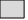 Contact numbers: Allocated Worker:  Contact numbers: Allocated Worker:  Parent/Carer names: Parent/Carer names: Parent/carer contact numbers: Parent/carer contact numbers: Agency: Name of referrer: Contact details: Contact details: Date of referral: Young person aware of referralYes                           No   (consent is necessary):Parents/carers aware of referralYes                            No   Referral taken by:     Phone         E-mail               Post            Other  Referral taken by:     Phone         E-mail               Post            Other  Please read the check list below and tick boxes of all that apply:         Direct risk indicators of sexual exploitation.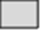          Experience of abuse during childhood.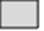          Experience of problematic parenting in the family home.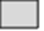          Indicators of disengagement, isolation and exposure to risk situations.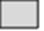         Relationship with an older ‘boyfriend’ or controlling adult.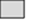         Disrupted Family Life.        Drug and Alcohol Misuse.        Exploitative relationships.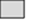 Reason for referral please give as much information as possible:Please read the check list below and tick boxes of all that apply:         Direct risk indicators of sexual exploitation.         Experience of abuse during childhood.         Experience of problematic parenting in the family home.         Indicators of disengagement, isolation and exposure to risk situations.        Relationship with an older ‘boyfriend’ or controlling adult.        Disrupted Family Life.        Drug and Alcohol Misuse.        Exploitative relationships.Reason for referral please give as much information as possible:Contact details of all other professionals involved:Any other relevant information: Assessed risk level: Services to be offered to young womanYes                       No  If no, explanation as to why not:If no, explanation as to why not:Young person been informed:  Yes                           No   Young person been informed:  Yes                           No   Allocated to Case Worker:   Allocated to Case Worker:   Case Worker’s signature: Case Worker’s signature: Case Manager’s signature: Case Manager’s signature: 